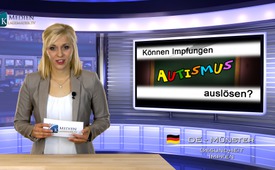 Kunnen vaccinaties autisme veroorzaken?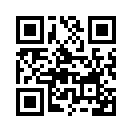 “Kunnen vaccinaties autisme veroorzaken?” De Frankfurter Allgemeine Zeitung, kort FAZ, berichtte op 26 april, ik citeer: “Dat de mazelenvaccinatie autisme kan veroorzaken Dat  is een verkeerd gerucht dat sinds jaren in omloop is. Onderzoekers hebben nu zelfs aangetoond dat de vaccinatie volledig zonder gevolgen is voor kinderen, die een verhoogd risico hebben voor autisme.”Geachte dames en heren, wij groeten u met ons mediacommentaar: “Kunnen vaccinaties autisme veroorzaken?” De Frankfurter Allgemeine Zeitung, kort FAZ, berichtte op 26 april, ik citeer: “Dat de mazelenvaccinatie autisme kan veroorzaken Dat  is een verkeerd gerucht dat sinds jaren in omloop is. Onderzoekers hebben nu zelfs aangetoond dat de vaccinatie volledig zonder gevolgen is voor kinderen, die een verhoogd risico hebben voor autisme.” 
Dus rijst de vraag: kunnen de uitspraken van de FAZ bevestigd of weerlegd  worden? 
Eerst de definitie van autisme: Autisme wordt door de WHO gerekend tot de diepgaande ontwikkelingsstoornissen. Het zou een ongeneeslijke waarnemings- en verwerkingsstoornis zijn van de hersenen. De symptomen kunnen gaan van lichte gedragsproblemen tot ernstige handicaps. 
Nu zijn er verschillende studies en onderzoeken die wijzen op een samenhang tussen vaccinatie en autisme:
Onopgemerkt door de openbare mening vond in het jaar 2000 een bijeenkomst plaats van hooggeplaatste  ambtenaren  van de CDC, de epidemieautoriteiten van de VS, de top vaccinatiespecialisten van de WHO, evenals  vertegenwoordigers  van alle grote farmaceutische vaccin fabriekanten. De reden van hun ontmoeting  was de discussie over een zorgwekkende nieuwe studie. De analyse van medische gegevens van 100.000 kinderen toonden  aan dat blijkbaar thiomersal, een conserveringsmiddel dat kwik bevat, in de vaccins verantwoordelijk zou zijn voor de dramatische toename van gevallen van autisme bij kinderen. 
Thiomersal werd voor  het eerst ontwikkeld door het Amerikaanse farmaconcern Eli Lilly, één van de grootste en invloedrijkste op de wereld. Vanaf het begin, sinds 1930, wist Eli Lilly dat dit product bij dieren evenals bij mensen schade veroorzaakt en zelfs dodelijk kan werken. Veel studies wezen op het gevaar van de vaccinaties in de hersenen van dieren en bijzonder van kinderen.
Maurice Hilleman, een van de vaders van het vaccinprogramma van het farmaconcern Merck, waarschuwde al in de jaren 1990 dat baby’s schade kunnen lijden door de injectie met kwikbevattende vaccins. Ondanks zijn waarschuwingen beval het CDC nog in het jaar 1991 de verdere toepassing aan van vaccins vermengd met thiomersal.
Voor het jaar 1989 kregen Amerikaanse kinderen, in de nog niet leerplichtige leeftijd, slechts drie vaccinaties, 10 jaar later waren het er in totaal 22. Terwijl het aantal vaccinaties toenam, explodeerde ook het aantal gevallen van autisme bij kinderen. 
Maar deze bekende onderzoeken en studies kwamen nooit in de publiciteit. Dan Burton, een republikein uit Indiana, bij wiens neef autisme werd  vastgesteld , opende een drie jaar durend onderzoek naar thiomersal. De samenvatting van zijn comité was het volgende, ik citeer: “Er is een direct verband tussen het gebruik van thiomersal als conserveringsmiddel in vaccins en de autisme-epidemie”. De Geneesmiddelenregistratie  van de VS  (FDA) en andere organisaties ter controle van de gezondheid door de overheid  hebben het verzuimd de juiste en noodzakelijke maatregelen door te voeren.” (Ani 2)
Ook nauwelijks vermeld door de mainstream-media zijn veel gerechtelijke vonnissen met miljoenen schadevergoedingen voor de dekking van een levenslange speciale behandeling bij kinderen met een vaccinatieschade. 
Hierbij kan ook nog vermeld worden  dat op de bijsluiter van het bof-mazelen-rode-hond vaccin van de firma  Merck & Co. volgende bijwerkingen worden opgesomd: encefalitis, dat betekent hersenontsteking,  epileptische aanvallen en autisme symptomen. Geachte dames en heren op grond van bovenstaande feiten en onderzoeken zijn er – in tegenstelling tot wat de FAZ en andere mainstream-media beweren - duidelijke samenhangen tussen vaccinaties en schade door autisme bij kinderen. 
Ik  wens u een goede avond.door Claudia H.Bronnen:http://www.faz.net/aktuell/wissen/medizin/hochrisikokinder-kein-zusammenhang-zwischen-autismus-und-impfung-13550611.html
https://de.wikipedia.org/wiki/Autismus
http://info.kopp-verlag.de/medizin-und-gesundheit/was-aerzte-ihnen-nicht-erzaehlen/jennifer-lilley/pharmaindustrie-intern-impfungen-verursachen-autismus.html
http://www.merck.com/product/usa/pi_circulars/m/mmr_ii/mmr_ii_pi.pdf
http://info.kopp-verlag.de/medizin-und-gesundheit/was-aerzte-ihnen-nicht-erzaehlen/ethan-a-huff/us-gesundheitsministerium-gibt-zu-impfstoffe-brandgefaehrlich.html;jsessionid=33086E090076D5A9404141B39B4FDD54
http://info.kopp-verlag.de/medizin-und-gesundheit/gesundes-leben/jonathan-benson/-impfgericht-sprichtzwei-autistischen-kindern-millionen-entschaedigung-zu.html
Zeugenbericht von Robert F. Kennedy Jr., aus Buch „Virus-Wahn“ – Wie die Medizin-Industrie ständig Seuchen erfindet und auf Kosten der Allgemeinheit Milliarden-Profite macht, Torsten Engelbrecht, Claus KöhnleinDit zou u ook kunnen interesseren:#Vaccinatie - www.kla.tv/Vaccinatie

#WHO - www.kla.tv/WHO-nl

#Gezondheid - www.kla.tv/Gezondheid-nlKla.TV – Het andere nieuws ... vrij – onafhankelijk – ongecensureerd ...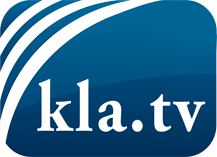 wat de media niet zouden moeten verzwijgen ...zelden gehoord van het volk, voor het volk ...nieuwsupdate elke 3 dagen vanaf 19:45 uur op www.kla.tv/nlHet is de moeite waard om het bij te houden!Gratis abonnement nieuwsbrief 2-wekelijks per E-Mail
verkrijgt u op: www.kla.tv/abo-nlKennisgeving:Tegenstemmen worden helaas steeds weer gecensureerd en onderdrukt. Zolang wij niet volgens de belangen en ideologieën van de kartelmedia journalistiek bedrijven, moeten wij er elk moment op bedacht zijn, dat er voorwendselen zullen worden gezocht om Kla.TV te blokkeren of te benadelen.Verbindt u daarom vandaag nog internetonafhankelijk met het netwerk!
Klickt u hier: www.kla.tv/vernetzung&lang=nlLicence:    Creative Commons-Licentie met naamgeving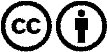 Verspreiding en herbewerking is met naamgeving gewenst! Het materiaal mag echter niet uit de context gehaald gepresenteerd worden.
Met openbaar geld (GEZ, ...) gefinancierde instituties is het gebruik hiervan zonder overleg verboden.Schendingen kunnen strafrechtelijk vervolgd worden.